МУНИЦИПАЛЬНОЕ БЮДЖЕТНОЕ УЧРЕЖДЕНИЕ                     ДОПОЛНИТЕЛЬНОГО ОБРАЗОВАНИЯ                      «ДЕТСКАЯ МУЗЫКАЛЬНАЯ ШКОЛА»                                           Г. ЛЕСНОЙДОПОЛНИТЕЛЬНАЯ ОБЩЕРАЗВИВАЮЩАЯ   ПРОГРАММА В ОБЛАСТИ  МУЗЫКАЛЬНОГО ИСКУССТВА «РАННЯЯ ПРОФЕССИОНАЛЬНАЯ ОРИЕНТАЦИЯ УЧАЩИХСЯ ДМШ»                                                                         Срок реализации: 1 год2020 г.РАЗРАБОТЧИКИ:Хохрякова Елена Алексеевна, преподаватель  высшей квалификационной категорииКоваленко Елена Альбертовна, преподаватель  высшей квалификационной категорииЯкимова Наталья Александровна, преподаватель высшей квалификационной категорииЧусовитина Анастасия Владимировна, преподавательСодержаниеI. II.III. IV. V. VI.VII.I. Пояснительная записка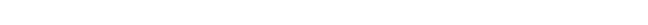 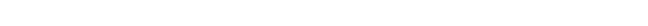 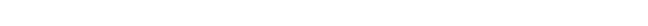 Дополнительная общеразвивающая программа в области музыкального искусства «Ранняя профессиональная ориентация учащихся ДМШ» определяет содержание и организацию образовательного процесса в Муниципальном бюджетном учреждении дополнительного образования «Детская музыкальная школа» (далее – ДМШ). ДМШ вправе реализовывать программу при наличии соответствующей лицензии на осуществление образовательной деятельности.Настоящая дополнительная общеразвивающая общеобразовательнаяпрограмма в области музыкального искусства «Ранняя профессиональная ориентация учащихся ДМШ» составлена в соответствии с п. 1 части 4 статьи 12 и пункта 1 части 2 статьи 83 Федерального закона Российской Федерации «Об образовании в Российской Федерации» и «Рекомендаций по организации образовательной и методической деятельности при реализации общеразвивающих программ в области искусств», утвержденных письмом Министерства культуры от 21.11.2013 г. № 191-01-39\06-ги с целью определения особенностей организации общеразвивающих программ в области искусств, а также осуществления образовательной и методической деятельности при реализации указанной образовательной программы.Общеразвивающая программа в области музыкального искусства «Ранняя профессиональная ориентация учащихся ДМШ» должна способствовать развитию профессиональных качеств будущего музыканта.организации образовательной и методической деятельности при реализации общеразвивающих программ в области искусств» (часть 21 статьи 83), а также кадрового потенциала и материально-технических условий МБУДО ДМШ. Дополнительная общеразвивающая программа в области музыкального искусства «Ранняя профессиональная ориентация учащихся ДМШ» ориентирована на подготовку детей к поступлению в профессиональные учебные заведения.По окончании освоения общеразвивающей программы в области музыкального искусства «Ранняя профессиональная ориентация учащихся ДМШ» выпускникам выдается документ, форма которого разрабатывается МБУДО ДМШ самостоятельно.Направленность: Программа направлена на подготовку музыкально – одарённых детей, к поступлению в средние специальные и высшие образовательные учреждения музыкального искусства.Основная цель настоящей программы - формирование у учеников комплекса знаний, умений и навыков в области музыкального искусства,необходимых для будущего музыканта – профессионала. Необходимымусловием для реализации данной программы является воспитание детей втворческой атмосфере, обстановке доброжелательности, эмоционально-нравственной отзывчивости, а также профессиональной требовательности.Актуальность программы заключается в воспитании и развитиигармоничной личности ребенка. Важное направление в развитии личности занимает художественно-эстетическое воспитание. Оно включает в себя формирование ценностных эстетических ориентиров, эстетической оценки и овладение основами творческой деятельности. Педагогическая целесообразность:- индивидуальное обучение в форме урока дает преподавателю возможность наиболее точно определить перспективы развития и организовать учебный процесс с учетом музыкальных способностей учащихся.- обучение объединяет два главных и взаимосвязанных направления: музицирования, в том числе – игра и пение в ансамбле. Цели и задачи программыЦель программы: формирование у учеников комплекса знаний, умений и навыков в области музыкального искусства, необходимых для будущего музыканта – профессионала. Необходимым условием для реализации данной программы является воспитание детей в творческой атмосфере, обстановке доброжелательности, эмоционально-нравственной отзывчивости, а также профессиональной требовательности.Задачи программы: обучающие:- приобретение исполнительских навыков игры на инструментах, сольному пению;- обогащение учащихся знаниями в области музыкальногоисполнительства;- обучение навыкам игры в ансамбле;- ранняя профессиональная ориентация учащихся.развивающие:- формирование музыкально-интеллектуальных качеств;- формирование образного мышления и эмоционального восприятия музыки;- расширение музыкального кругозора (посещение концертов профессиональных музыкантов);воспитательные:- воспитание у учащихся личностных качеств, позволяющих уважать и принимать мировые духовные и культурные ценности;- воспитание учащихся в творческой атмосфере, обстановке доброжелательности, эмоционально – нравственной отзывчивости;- формирование личности музыканта, активное участие в различных концертах, конкурсах, фестивалях.Сроки освоения программыПрограмма предназначена для обучения учащихся по окончании полного курса обучения в ДМШ, планирующих поступление в учреждения, реализующие основные профессиональные программы в области  музыкального искусства.Срок реализации: 1 год II. Планируемые результаты освоения образовательнойпрограммы «Ранняя профессиональная ориентация учащихся ДМШ»Результатом освоения программы "Ранняя профессиональная ориентация учащихся ДМШ" по учебным предметам является приобретение обучающимися следующих знаний, умений и навыков.Учебный предмет «Специальность»:- наличие у обучающегося интереса к музыкальному искусству,самостоятельному музыкальному исполнительству;- сформированный комплекс исполнительских знаний, умений и навыков, позволяющий использовать многообразные возможности оркестровых инструментов для достижения наиболее убедительной интерпретации авторского текста, самостоятельно накапливать репертуар из музыкальных произведений различных эпох, стилей, направлений, жанров и форм;- знание репертуара для оркестровых инструментов, включающего произведения разных стилей и жанров в соответствии с программными требованиями;- знание художественно-исполнительских возможностей оркестровых инструментов;- знание профессиональной терминологии;- навыки по воспитанию слухового контроля, умению управлять процессом исполнения музыкального произведения;- навыки по использованию музыкально-исполнительских средств выразительности, выполнению анализа исполняемых произведений, владениюразличными видами техники исполнительства, использованию художественно оправданных технических приемов;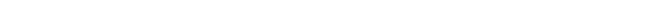 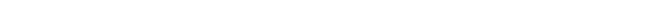 - наличие творческой инициативы, сформированных представлений о методике разучивания музыкальных произведений и приемах работы над исполнительскими трудностями;- наличие музыкальной памяти, развитого мелодического, ладогармонического, тембрового слуха.Учебный предмет «Сольфеджио»:- сформированный комплекс знаний, умений и навыков, отражающий наличие у обучающегося развитого музыкального слуха и памяти, чувства ритма, художественного вкуса, знания музыкальных стилей, способствующих творческой самостоятельности, в том числе:- умение сольфеджировать одноголосные музыкальные примеры, записывать музыкальные построения средней трудности с использованием навыков слухового анализа, слышать и анализировать аккордовые и интервальные цепочки;- навыки владения элементами музыкального языка (исполнение на инструменте, запись по слуху и т.п.).- знание музыкальной грамоты, характерных особенностейсредств музыкальной выразительности и их взаимовлияние, первичные знания в области музыкального синтаксиса;- умение использовать полученные теоретические знанияпри исполнительстве на музыкальных инструментах, умение строить и разрешать интервалы и аккорды, определять лад и тональность, отклонения и модуляции, выполнять задания на группировку длительностей, транспозицию заданного музыкального материала;- навык владения элементами музыкального языка, наличие первичных навыков по анализу музыкальной ткани с точки зрения ладовой системы, особенностей звукоряда, фактурного изложения материала (типов фактуры), навыков сочинения музыкального текста.III. Учебные планы образовательной программыЦелью данного учебного плана является: создание благоприятных условий организации образовательного процесса на основе выявления и реализации способностей каждого обучающегося на всех этапах обучения, определения перспектив его развития и, тем самым, предоставление оптимальных возможностей для активного включения в непрерывный процесс художественно-эстетического образования.Комплекс предметов и объем часов, зафиксированных в учебном плане, определяют полноту и интенсивность образовательного процесса, что полностью отвечает целям и задачам музыкального образования: достижения уровня образованности, позволяющего выпускнику самостоятельно ориентироваться в ценностях мирового культурного пространства;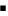  приобретение собственного опыта музыкальной деятельности, выраженного в качественном овладении знаниями, умениями и навыками.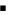 Учебный план программы "Ранняя профессиональная ориентация учащихся ДМШ" на 1 год обучения и предусматривает следующие предметные области: Специальность (музыкальный инструмент/сольное пение);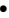  Сольфеджио; Коллективное музицирование.«Ранняя профессиональная ориентация учащихся ДМШ»(срок обучения 1 год)Продолжительность одного занятия – 40 минут. IV. График образовательного процессаУчебный год для обучающихся длится с 01.09. по 31.05. учебного года.Учебный год делится на четыре четверти. Каникулы подразделяются наосенние, зимние, весенние (в общей сложности, составляющие не менее 30-ти дней) и летние.Занятия проводятся с понедельника по субботу в две смены - с 8.00 до 20.00. Основными формами организации и проведения образовательного процесса являются индивидуальные и групповые занятия (от 5-ти человек).V. Программы учебных предметовДанной образовательной программой предусматривается изучение следующих учебных предметов: Специальность;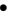  Сольфеджио;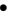  Коллективное музицирование.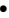 VI. Система и критерии оценок результатов освоения обучающимися образовательной программы «Ранняя профессиональная ориентация учащихся ДМШ»Оценка качества реализации общеразвивающей программы в области музыкального искусства «Ранняя профессиональная ориентация учащихся ДМШ» включает в себя текущий контроль успеваемости, промежуточную и итоговую аттестацию обучающихся в форме дифференцированного зачета.В качестве средств текущего контроля успеваемости используются академические концерты, прослушивания, технические зачеты, контрольные уроки. Текущий контроль успеваемости обучающихся проводится в счет аудиторного времени, предусмотренного на учебный предмет.Контрольные уроки, зачеты и экзамены проходят в виде технических зачетов, академических концертов, исполнения концертных программ, письменных работ и устных опросов.Контрольные уроки и зачеты в рамках промежуточной аттестации проводятся на завершающих полугодие учебных занятиях в счет аудиторного времени, предусмотренного на учебный предмет.По завершении изучения учебных предметов по результатам итоговой аттестации обучающимся выставляется оценка, которая заносится в свидетельство об окончании школы.Оценки обучающимся выставляются по окончании каждой четверти. Итоговая аттестация проводится в форме дифференцированого зачета.Количественный и качественный состав репертуара может варьироваться в зависимости от индивидуальных возможностей ученика. Вся работа над репертуаром фиксируется в индивидуальном плане ученика.В работе над репертуаром педагог должен добиваться различной степени завершённости исполнения музыкального произведения, учитывая, что некоторые из них должны быть подготовлены для публичного исполнения, а другие - в порядке ознакомления. Каждое занятие является по-своему сложным процессом, призванным пробудить у ученика интерес к предмету, стимулировать его увлечённую самостоятельную работу.Итоговая аттестация проводится в форме дифференцированного зачёта по учебному предмету «Специальность»По итогам зачета выставляется оценка "отлично", "хорошо","удовлетворительно", "неудовлетворительно". Содержанием зачета является исполнение сольной программы и/илиучастие в ансамбле.Критерии оценкиПри оценивании учащегося, осваивающегося общеразвивающую программу, следует учитывать:формирование устойчивого интереса к музыкальному искусству, к занятиям овладение практическими умениями и навыками в различных видах музыкально-исполнительской деятельности: сольном, ансамблевом исполнительстве;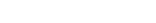 степень продвижения учащегося, успешность личностных достижений музыкой.Критерии выставления оценокУчебный предмет СпециальностьУчебный предмет СольфеджиоТребования к уровню подготовки выпускников:У выпускника должны сформироваться необходимые личностные качества (волевые, эмоциональные, интеллектуальные и др.), стимулирующие общекультурное развитие, приобретение социального опыта и навыков творческой коммуникации.Уровень подготовки выпускника школы искусств определяется с учетом видов деятельности Учебно-исполнительская: наличие сформированности навыков в сфере исполнительской деятельности, Учебно-теоретическая: овладение полноценными знаниями в области истории и теории музыкального искусства. Творческая: формирование основ навыка творческого выражения через исполнительство. Культурно-просветительская: участие в культурно-просветительской и концертной деятельности.VII. Программа творческой, методической икультурно-просветительской деятельностиДеятельность школы в соответствии с Федеральным законом «Об образовании в Российской Федерации» от 29.12.2012г. №273 направлена на реализацию дополнительного образования детей и взрослых в соответствии с лицензией на осуществление образовательной деятельности.Творческая и культурно – просветительская деятельность МБУДО ДМШ направлена на развитие творческих способностей обучающихся, пропаганду среди различных слоев населения лучших достижений отечественного и зарубежного искусства, приобщения их к духовным ценностям.Деятельность учебных творческих коллективов осуществляется как в рамках учебного времени, так и за его пределами. В концертном зале Школы систематически проходят концерты, конкурсы, фестивали, творческие встречи, семинары, мастер – классы, в которых дети и преподаватели делятся своими творческими достижениями.Активная учебно – воспитательная работа педагогического коллектива основана на планах педагогического, методического советов Школы, а также методических секций отделений в соответствии с планами ГАУК СО «РРЦ». 1. Цели творческой, культурно-просветительской деятельности:- развитие мотивации личности обучающихся, к познанию и творчеству;- удовлетворение творческих потребностей в области музыкальнойкультуры;- развитие артистических навыков обучающихся;- формирование общей культуры обучающихся;- расширение культурного кругозора обучающихся;- социализация обучающихся через творческую деятельность в области искусств;- формирование коммуникационных навыков обучающихся;- популяризация среди различных слоев населения произведений классической музыкальной культуры;- приобщение к духовным ценностям;- осуществление благотворительных целей путём выступлений перед инвалидами, ветеранами, пожилыми людьми.2. Задачи:- целенаправленное воспитание и развитие целостной личности,обеспечивающее процесс самоопределения обучающегося в жизненном ипрофессиональном плане на основе усвоения общечеловеческих ценностей;- практическая подготовка обучающихся к жизни в современномобществе, создание условий для дальнейшей успешной социальной адаптации детей;- создание условий для формирования исполнительских и творческих3. Виды деятельности:3.1. Проведение концертов силами преподавателей и обучающихся на различных концертных площадках города и за его пределами;3.2. Организация и проведение лекториев для детских садов и младших классов общеобразовательной школы;3.3. Проведение тематических концертов для обучающихся Школы и их родителей;3.4. Организация конкурсных поездок обучающихся и преподавателей по России и за ее пределы;3.5. Участие в фестивалях и конкурсах различного уровня (областных, региональных,  Всероссийских, международных).ПРОГРАММА УЧЕБНОГО ПРЕДМЕТА«СПЕЦИАЛЬНОСТЬ. ФОРТЕПИАНО»ПОЯСНИТЕЛЬНАЯ ЗАПИСКА. В системе образовательных программ дополнительного образования детей данная рабочая программа по учебному предмету «Специальность. Фортепиано» имеет художественно-эстетическую направленность, включает в себя три взаимосвязанных направления – обучение, воспитание и профессиональную ориентацию учащихся  фортепианных отделений  ДМШ и ДШИ.Данная  программа  рассчитана  на  наиболее одаренных и профессионально перспективных учащихся, успешно закончивших обучение  ДМШ, желающих продолжить   музыкальное образование в учреждениях музыкального искусства.Значимость программы состоит в наиболее эффективной  организации  учебного  процесса  в  соответствии  с  современными                      требованиями, предъявляемыми  к  поступающим в профессиональные образовательные организации. Программа призвана помочь решению задач освоения профессиональных исполнительских навыков, высокого уровня технической оснащенности, творческого отношения к исполняемым произведениям, сценичности.ЦЕЛИ И ЗАДАЧИ ПРОГРАММЫОсновная цель обучения – воспитание культурных и образованных  музыкантов современного общества  посредством активизации  учебно-воспитательного   процесса  в   классе   фортепиано, формирования у учащихся высокопрофессиональных навыков музыкально-исполнительской деятельности, изучения лучших образцов классической и современной музыки, включая региональный компонент.Задачи обучения:Образовательные1. Овладеть основными пианистическими навыками игры на музыкальном инструменте; достичь высокого уровня технической  оснащенности, сформировать творческое отношение к исполняемым произведениям, развить навыки исполнительства.2.Сформировавать умение самостоятельно разучивать и художественно цельно исполнять произведения различных жанров и стилей.3. Достичь необходимого уровня функциональной грамотности, овладеть навыками осознанного восприятия элементов музыкального языка, элементарного анализа музыкального произведения, знаниями основных направлений и стилей в музыкальном искусстве, сформировать умение использовать полученные знания в практической деятельности.4. Сформировать навыки сольной исполнительской практики и коллективной творческой деятельности, уметь их практически применять.Развивающие1. Развить музыкальные способности: память, ритм, слух, координацию, образное мышление, воображение, фантазию.2. Развить музыкально-творческие навыки.3. Развить художественный вкус и эстетические потребности учащихся.Воспитательные1. Привить любовь к музыке и музыкальному инструменту фортепиано.2. Воспитать сценическую культуру посредством выступлений на концертах.3. Формировать личностные качества.4. Воспитать трудолюбие, целеустремленность, организованность в занятиях; самостоятельность и самоконтроль.5. Сформировать художественно-эстетический вкус на лучших образцах классической и современной музыки, воспитать эмоциональную отзывчивость на проявления эстетически ценных качеств в искусстве и жизни.6. Воспитать навыки практического использования полученных знаний, открывающих путь дальнейшему самостоятельному развитию.      Принципами обучения является индивидуальность (вариативность) и доступность, результативность. Музыкальное воспитание, учебный план, творческие методы обучения  будущего  музыканта-профессионала, применимы к любому учащемуся.     Педагогическая целесообразность  программы определяется ориентацией на дифференцированные модели образовательного процесса, направленные на выявление и реализацию способностей ученика на разных этапах обучения, обеспечивающие создание благоприятных условий для эффективной организации учебного процесса, повышения его результативности, возможности более точно определять перспективы развития будущего музыканта.        Формы и режим занятий В реализации образовательной программы участвуют дети в возрасте от 13 лет, продолжительность ее реализации – 1 год. Для реализации данной образовательной программы необходимы занятия с преподавателем 3 раза в неделю, общий объем составляет 3 академических часа в неделю. Объем самостоятельных занятий учащихся     определяются индивидуально.При итоговой аттестации учащихся учитываются  различные   выступления:   экзамены, академические   концерты,   конкурсы,   прослушивания,   отчетные   концерты,   сольные   выступления,   технические   зачеты,   контрольные   уроки  и т.д.Условия эффективности реализации программы:Варьируемость программы в зависимости от способностей и уровня: развития ученика:создание психологических условий;создание обстановки доверия (ребенок – педагог – родитель);учет возрастных и индивидуальных особенностей.Программа  должна  способствовать  подъему  музыкальной  культуры  и  отвечать  запросам  самых  широких  общественных слоев   и  различных  социальных  групп  нашего  общества.Прогнозируемый результат:В результате освоения программы приобретается определенный запас знаний, умений и навыков игры на инструменте, необходимый для продолжения музыкального образования. По окончании ДМШ учащийся   должен получить следующие знания и навыки:1. Знания характерных особенностей музыкальных жанров и основных стилистических направлений;2.Знания музыкальной терминологии;3.Умение грамотно исполнять музыкальные произведения как сольно, так и при игре в ансамбле;4.Умение самостоятельно разучивать музыкальные произведения  различных жанров и стилей;5.Умение создавать  художественный образ при исполнении музыкального произведения;6.Умение самостоятельно преодолевать технические трудности при разучивании несложного музыкального произведения;7.Умение по аккомпанированию при исполнении несложных вокальных или инструментальных музыкальных произведений;8.Приобретение навыков чтения с листа несложных музыкальных произведений;9. Приобретение навыков подбора по слуху, импровизации и сочинения в простых формах;10.Приобретение  навыков в области теоретического анализа исполняемых произведений;11.Приобретение навыков публичных выступлений;12.Приобретение навыков восприятия музыкальных произведений различных стилей и жанров, созданных в разные исторические периоды;13.Приобретение навыков записи музыкального текста по слуху.СОДЕРЖАНИЕ ПРОГРАММЫРаздел 1. Инструктивный материал.Тема 1.1. Упражнения и гаммы.Мажорные и минорные гаммы - игра в терцию, дециму, сексту; аккорды  по 4 звука; арпеджио длинные, короткие , ломаные.; D7   в основном виде короткими и длинными арпеджио.Малый вводный септаккорд в мажоре, уменьшенный аккорд в миноре, в основном виде длинными арпеджио.Хроматические гаммы в прямом и противоположном движении.Тема 1.2. Этюды.Этюды на  различные виды техники, двойные ноты, октавную технику, концертные этюды.Раздел 2. Художественный материал.Совершенствование музыкально-исполнительских навыков, расширение технико-художественных возможностей учащихся в контексте решения проблем интерпретации.Тема 2.1.Пьесы кантиленного характера. Работа над фразировкой и звуковой выразительностью в кантилене. Полиритмия.Тема 2.2. Пьесы виртуозного характера. Добиваться виртуозного исполнения, четкой артикуляции, ясной формы и образного содержания. Работа над стилем, собственной интерпретацией.Тема 2.3 Полифонические пьесы  Задачи вертикально-горизонтального звучания, вычленение голосов, изучение пьес из английских, Французских сюит, партит, ХТК  И.С.Баха, полифонические  пьесы других композиторов. Виды полифонического развития, структура пьес, входящих в сюиты.Раздел 3. Произведения крупной формы.Тема 3.1 Концерт, соната 1,3 части, вариации.Раздел 4. Музицирование.Тема 4.1 транспонирование, подбор аккомпанемента, игра  в ансамблеТранспонирование пьес в лёгком изложении, опираясь на навыки, приобретённые благодаря графическому восприятию нотного текста, гармонический анализ произведений. Элементы импровизации в подборе по слуху.Раздел 5. Музыкальная грамотаТема 5.1 Стилевые особенности изучаемых произведений. За 8 год обучения учащийся должен разучить 11-17 произведений, в том числе в порядке ознакомления: 2 полифонических произведения; 2 произведения крупной формы; 4-6 пьес (включая  1 ансамбль); 5-5 этюдов; 1 аккомпанемент. Требования к уровню подготовки выпускников,  обучающихся по данной программе:Учащиеся, прошедшие курс обучения  по данной программе, в конце обучения должны уметь следующее:Владеть основными навыками игры на инструменте.Быть технически продвинутыми.Иметь навыки творческого потенциала:- уметь подбирать и транспонировать определенную мелодию,- уметь аккомпанировать и играть в ансамбле,- уметь слушать и исполнять различную жанровую музыку (по способностям).Желание самостоятельно знакомиться с произведениями и применять попытки личного сочинительства.Уметь грамотно  определять структуру произведений.Уметь  выступать на концертной эстраде (воспитание воли ученика).Быть эстетически и культурно развитыми.            Знать о творчестве композиторов.Варианты программ ,  рекомендуемых для исполнения в течение учебного года на академических концертах.а)  Ф. Лист. Юношеские этюды, ор.2 №4И.С. Бах Французская сюита ми мажор, Allemanda, МенуэтЙ. Гайдн  Соната ля мажор Hob. XVI / 5, I ч.Н. Раков. Русская песня (обр. Гинзбурга)б) М. Мошковский. Этюд № 11, ор.72И.С. Бах ХТК, II т. прелюдия и фуга ре мажорЙ. Гайдн. Соната ми бемоль мажор Hob. XVI/45С. Прокофьев. «Монтекки и Капулетти»в) К.Черни. Этюд № 41, ор.740И.С. Бах ХТК II т. Прелюдия и фуга фа диез мажорВ.Амосов. Соната си бемоль мажор № 13С. Рахманинов. Музыкальный момент № 1Примерные экзаменационные программыа) И.С. Бах. Трёхголосная инвенция соль минор.    А. Лешгорн. Этюд, ор.136, №6    Й. Гайдн. Соната си бемоль мажор. Hob. XVI/1, I ч.    М. Глинка. «Воспоминания о мазурке»б) И.С. Бах ХТК, II, т. Прелюдия и фуга соль минор.    К. Черни. Этюды № 3,8 ор.740    Й. Гайдн. Соната ре мажор. Hob. XVI/14    С. Прокофьев. «Ромео и Джульетта перед разлукой»    Ф. Лист. «Шум леса».в) И. С. Бах. ХТК, II т. Прелюдия и фуга ми мажор.    К. Черни. Этюды № 23, 50, ор.740.    Л. Бетховен. Соната №10.    С. Рахманинов. Прелюдия соль-диез минор.     К. Дебюсси. Этюд № 6  (Для восьми пальцев).ПЕРЕЧЕНЬ ПРОГРАММНО – МЕТОДИЧЕСКОГО ОБЕСПЕЧЕНИЯДля успешного осуществления и достижения желаемых результатов в рамках данной программы необходимо следующее оборудование:Класс с музыкальным  инструментом  (фортепиано), стулья, стол, метроном,  карандаши и ручка для записей, проигрыватель или музыкальный центр, пластинки и диски, компьютер, нотная тетрадь, дидактические материалы.Учебная литература:Альбом для чтения нот с листа. Вып 1,2.-М, 1965.Ансамбли. Вып 1-10., М., 1969, 1973, 1982, 1983,  1985.Ансамбли для фортепиано. Вып. 1 , -М., 1990.Библиотека юного пианиста.Под ред. Ройзмана4кл. ДМШ.-М., 1958.Бах И.С. Инвенции для фортепиано. - М., 1971.Бах ИС Английские сюиты.- Киев, 1973.Бетховен Л. Багатели.- М., 1985Бетховен Л. Избранные вариации.-  М.-Л., 1988Бетховен Л. Вариации. - М., 1974.Бетховен Л. Пьесы для фортепиано в 4 руки.-  М., 1979.Бетховен Л. Легкие вариации. - М., 1981.Бетховен Л. Пьесы для фортепиано. - М., 1974.Бетховен Л. 32 сонаты для фортепиано. - Т. 1-2, М., 1982, 1990.Вебер К. Сонаты.- М., 1071.Гаврилин В. Пьесы для фортепиано. Младшие, средние, старшие классы ДМШ.- Л., 1990.Гайдн Й. Альбом пьес для фортепиано.-М., 1975.Гайдн Й. Избранные сонаты.- М., 1982.Гайдн Й. Нетрудные сонаты.- М., 1965.Гаммы и арпеджио для фортепиано.-  М, 1990.Гедике А. Альбом пьес. - М., 1986.Гедике А. Избранные сочинения  для детей. - М., 1985.Глинка МИ Пьесы для фортепиано. - М., 1974.Глиэр Р. Избранные пьесы для фортепиано. - М., 1986.Григ Э. Избранные произведения для фортепиано.-Л.,Т.1, 1979.- Т.2 – 1972.Дворжак А. Избранные славянские танцы- М., 1967.Детские альбомы советских композиторов. -  Вып. 1-8.-М., 1985.Золотая лира. Вып 1, 2.-М., 1995.Кабалевский Д. 24 прелюдии.-  М., 1976.Кабалевский Д. Фортепианная музыка для детей и юношества. - Вып. 1-10.- 1974-1983.Кабалевский Д. Фортепианные пьесы для детей.-  Т. 1, 2.- Киев, 1976.Клементи М. Избранные пьесы для фортепиано- М., 1962.Лира. Альбом пианиста-любителя. Сост. КС Сорокин.- М., 1971.Мендельсон Ф. Песни без слов. - М., 1968.Моцарт В. Пьесы для фортепиано. - М., 1972.Моцарт В. Сонаты. - в 2тт.- Л., 1979.Моцарт В. Сонатины. -  М., 1980.Парцхаладзе М. Детские пьесы.- Т.1,2.-М., 1983.Полифонические пьесы русских композиторов.-М., 1971, 1979.Прокофьев С. Детская музыка.12 легких пьес для ф-п.-М., 1978.Прокофьев С. Мимолетности.- М., 1979Прокофьев С. Сонаты для фортепиано.- Киев, 1973.Прокофьев С., Шостакович Д. Избранные фортепианные пьесы для детей.-М., 1980.Пьесы советских композиторов.- М., 1967,1968.Равель М. Пьесы для ф-п.- М., 1974.Сборник полифонических пьес для фортепиано.- М., 1960.Сборник этюдов   технических пьес. - М., 1974.Советские композиторы – детям.(пьесы.)- М., 1973, 1975, 1976,1982; этюды (1969, 1970).Современная фортепианная музыка для детей. - М.,  1968 –1972.Увертюры. Переложения для ф-п в 4 руки.- Л., 1972.Фортепианный дуэт.- М., 1988.Фортепианная техника.-М., 1983.Хачатурян А. Сочинения для ф-п.- Т.1,2.- М., 1978.Хрестоматия для фортепиано. Ред-сост. Н.Любомудрова,  К.Сорокин, А.Туманян. 3 кл.-М., 1985. 4 кл. 1988.Хрестоматия фортепианного ансамбля.- Вып. 1-3.-  М., 1986, 1988, 1989.Чайковский П.И Времена года.- М., 1974.Чайковский П.И Сочинения для ф-п.- М., 1972.Школа фортепианной техники.-Вып 1-3, -М. 1967.Штраус И. Популярные танцы.-М., 1992.Этюды и виртуозные пьесы русских композиторов.-М., 1963.Этюды и технические пьесы.- М., 1974.Юный пианист. Пьесы, этюды и ансамбли.- М., 1969; Вып. 6-7 .- М., 1972.1983, 1984.Черни К.  Школа беглости  соч.299. – Киев, 1973.Черни К.  Редакция Гермера Г.  Избранные фортепианные этюды. – Киев, 1974.Методическая  литератураПРОГРАММА УЧЕБНОГО ПРЕДМЕТА«СПЕЦИАЛЬНОСТЬ. БАЯН-АККОРДЕОН»	На протяжении учебы в группе профессиональной ориентации обучающиеся должны получить необходимый комплекс музыкально-теоретических знаний, а также овладеть профессиональными навыками игры на готово-выборном баяне (аккордеоне), соответствующие требованиям для поступающих в средние специальные учебные заведения искусства.Задачи:Совершенствование навыков разбора и исполнения произведений различных эпох и стилей простой (двух-, трех частной) и крупной формы (вариации, рондо, сонаты), а также произведений полифонического склада.Совершенствование навыков самостоятельной работы над музыкальным произведением.Свободное владение основными приемами звукоизвлечения, приемами игры мехом, штрихами, динамическими и агогическими оттенками.Свободное владение комплексом необходимых технических навыков для исполнения произведений разнообразной фактуры (молодической, аккордовой, полифонической и гомофонно-гармонической). Технические требования: мажорные и минорные гаммы до 4-5 ключевых знаков в метро-ритмической системе всеми штрихами, короткие и длинные арпеджио, гармонические последовательности, аккорды. Мажорные гаммы в терцию. Выборная клавиатура: мажорные гаммы от трех позиций в метро-ритмической системе, короткие арпеджио, гармонические последовательности.Совершенствование навыков чтения нотного текста несложных произведений в простых 2-3 – дольных размерах, включая различные ритмические группы из наиболее употребительных длительностей (синкопы, триоли, пунктирный ритм).Совершенствование навыков игры по слуху.Годовые требования:Готовит программу в соответствии с  Приемными требованиями по специальным дисциплинам для поступающих в средние специальные учебные заведения искусств и культуры РФ.Примерные программы по специальности:Д. Бартон «Токката и фуга» ре минор.Б. Закутный «Этюд» ля минор.В. Колесов «Вечерний блюз».Р.н.п. «А кто ж у нас лебедин» обр. Троицкого.И.С.Бах «Прелюдия» Ре мажор.А. Бызов Две части из сюиты «Русские зарисовки»:«Колыбельная», «Блины»Молд.н.п. «Ой, листочек, ой, лозинка» обр. Б. Маруги.В. Ветров «Интермеццо».Н. Чайкин «Прелюдия и фуга» Соль мажор.Вл. Золотарев Две части из «Камерной сюиты»:«Таинственные видения», «Зову мгновенья сумрачной печали…»Р.н.п. «Узори-то, у зореньки» обр. Н. Малыгина.А. Доренский «Регтайм».И.С. Бах «Маденькая органная прелюдия и фуга» F durА. Нечипоренко «Этюд» a mollВл.Золотарев «Соната №2» II, III частиВ. Гридин Парафраз на тему Р.н.п. «Утушка луговая»Д.Шостакович «Прелюдия и фуга №1» C durБ. Мартьянов «Этюд» ля минор.Г.Шендерев «Русская сюита»В. Власов «На вечерке»ФОРМЫ И МЕТОДЫ КОНТРОЛЯПромежуточная аттестация проводится в форме академического концерта или сольного концерта учащегося в конце учебного года.   Программы для учащихся, готовящихся к поступлению в средние специальные учебные заведения, составляются в соответствии с Приемными требованиями по специальным дисциплинам для поступающих в средние специальные учебные заведения искусств и культуры РФ. Допускается повтор одного или нескольких произведения из программы выпускного класса. В течение учебного года проводятся 3 прослушивания  программ в соответствии с учебным планом работы отдела. Оценка за выступление на прослушивании не ставится. Цель этих прослушиваний – проверить на определенном этапе подготовку обучающихся к вступительному экзамену. Участие в конкурсах и фестивалях приравнивается к выступлению на прослушивании программ.ПРОГРАММА УЧЕБНОГО ПРЕДМЕТА«СПЕЦИАЛЬНОСТЬ. СОЛЬНОЕ ПЕНИЕ»Вводное занятиеЗнакомство с творческими планами на новый учебный год;обсуждение программы поступления в средние и высшие профессиональные учебные заведения.Вокально – интонационные упражнениясглаживание регистров, выравнивание звучности гласных; ясное, четкое произношение согласных в сочетании с гласными звуками;работа над организацией дыхания, связанного с ощущением опоры звука;четкая и ясная дикция, формирование гласных (чтение скороговорок с последующим их пропеванием на разной высоте);подчеркивание кульминации, логических ударений, акцентов в словах;работа над владением культуры ансамблевого исполнения;воспитание самоконтроля в пении (чистота интонации, распределения дыхания на фразы).Работа над сольным репертуаромсовершенствование исполнительских навыков при исполнении произведений композиторов классической школы (вокализы, арии, ариозо);продолжение работы в жанре романса, совершенствование выразительности певческой интонации;работа над певческими навыками в народных песнях: развитие силы и энергии голоса;совершенствование умения держаться на сцене свободно, естественно; создание сценического образа в соответствии с содержанием исполняемого произведения, работа над единством жестов, мимики, движений и сценического костюма.Беседы о музыкепроизведения крупной формы вокально-хоровых жанров: кантата, оратория; оперные формы музыкальных произведений: ария (ариетта, ариозо), вокализ, каватина, речитатив; формы коллективного вокального исполнения: ансамбль, хор;продолжение знакомства с оперным творчеством русских и зарубежных композиторов-классиков: М. Глинка, П. Чайковский, Н. Римский-Корсаков, М. Мусоргский, В. Моцарт, Дж. Верди и др;прослушивание в исполнении великих оперных певцов сцен из опер, ораторий и кантат отечественных и зарубежных композиторов.Примерный репертуар для обученияНародные песни:Русская народная песня «Ванечка,приходи»Русская народная песня «Волга, реченька»Украинская народная песня «Ой, не свiти мiсяченьку» в обр. Н.ЛысенкоРусская народная песня «По небу синему»Русская народная песня «Не велят Маше»Произведения композиторов-классиков:              Шуберт Ф. «Форель»           Пуччини Дж. «Ария Лауретты» из оперы «Джанни Скикки»          Скарлатти А. «Фиалки»Кюи Ц. «Коснулась я цветка»Моцарт В. «Ария Барбарины» из оперы «Свадьба Фигаро»Даргомыжский А. Песня Ольги из оперы «Русалка»Глинка М. «Попутная песня»Кьяра А. «Испанское болеро»Глинка М. «Воет ветер в чистом поле»Гендель Г. «Ария Ксеркса» из оперы «Ксеркс»Аренский А. «Спи дитя мое, усни» Александров А. «Я по садику гуляла», «За прялкой»Брамс И. «Колыбельная» Варламов А. «За морем синичка» Векерлен Ж. «Младая Флора» Глинка М. «Не щебечи, соловейко» Гречанинов А. «Острою секирой» Гурилев А. «Матушка, голубушка», «Сарафанчик», «Вьется ласточка сизокрылая»Моцарт В. «Тоска по весне», «Маленькая пряха», «Птички», «Ясной ночкою», «Вечерняя песенка»Паизиелло Ж. Ария из оперы «Прекрасная мельничиха» Перголези Дж. «Ах, зачем я не лужайка», «Если любишь»Рубинштейн А. «Разбитое сердце»Песни современных композиторов:Молчанов К. Романс Женьки из оперы «А зори здесь тихие»Морозов А., сл. Добронравов Н. «В горнице»Милютин Ю. Песенка Глории из оперетты «12 музыкантов»Прогнозируемые результаты обученияПо окончании обучения учащийся будетуметь:владеть фразировкой, вытекающей из музыкального и         текстового материала;передавать авторский замысел музыкального произведения с помощью органического сочетания слова и музыки;создавать художественный образ при исполнении музыкального произведения;владеть культурой ансамблевого пения;обладать теоретическими знаниями в области физиологии и гигиены работы с голосом;знать:несколько вокализов;3 – 4 народные песни;3 – 4 произведения классического репертуара (арии, ариозо, романса)3 – 4 произведения современных композиторов.ПРОГРАММА УЧЕБНОГО ПРЕДМЕТА «СОЛЬФЕДЖИО»Содержание учебного предметаУчебный предмет сольфеджио неразрывно связан с другими учебными предметами, поскольку направлен на развитие музыкального слуха, музыкальной памяти, творческого мышления. Умения и навыки интонирования, чтения с листа, слухового анализа, в том числе, анализа музыкальных форм, импровизации и сочинения являются необходимыми для успешного овладения учениками других учебных предметов (сольное и ансамблевое инструментальное исполнительство,  хоровой класс, оркестровый класс и другие).Учебно-тематический план Учебно-тематический план содержит примерное распределение учебного материала каждого класса в течение всего срока обучения. Преподаватель может спланировать порядок изучения тем исходя из особенностей каждой учебной группы, собственного опыта, сложившихся педагогических традиций. При планировании содержания занятий необходимо учитывать, что гармоничное и эффективное развитие музыкального слуха, музыкальной памяти, музыкального мышления возможно лишь в случае регулярного обращения на каждом уроке к различным формам работы (сольфеджирование, слуховой анализ, запись диктантов, интонационные, ритмические, творческие упражнения) независимо от изучаемой в данный момент темы.Теоретический материалКварто-квинтовый круг тональностей.Буквенные обозначения тональностей.Натуральный, гармонический, мелодический виды мажора и минора.Тональности первой степени родства.Энгармонически равные тональности.Хроматические проходящие и вспомогательные звуки.Хроматическая гамма.Диатонические интервалы.Тритоны натурального, гармонического, мелодического вида мажора и минора.Характерные интервалы в гармоническом мажоре и миноре.Энгармонизм тритонов.Энгармонизм диатонических и характерных интервалов.Хроматические интервалы – уменьшенная терция.Главные и побочные трезвучия с обращениями и разрешениями.7 видов септаккордов.Главные и побочные септаккорды с разрешением.Уменьшенное, увеличенное трезвучие с обращениями и разрешениями.Энгармонизм увеличенного трезвучия, уменьшенного септаккорда.«Неаполитанский» аккорд (II низкой ступени).Период, предложения, каденции, расширение, дополнение.Интонационные упражненияПение гамм до 7 знаков в ключе  (натуральный, гармонический, мелодический мажор и минор) от разных ступеней.Пение различных звукорядов от заданного звука.Пение мелодических оборотов с использованием хроматических вспомогательных, хроматических проходящих звуков.Пение хроматической гаммы, оборотов с ее фрагментами.Пение всех пройденных интервалов от звука и в тональности вверх и вниз.Пение пройденных интервалов от звука и в тональности двухголосно.Пение всех трезвучий от звука и в тональности с обращениями вверх и вниз.Пение 7 видов септаккордов от звука вверх и вниз.Пение одного из голосов аккордовой или интервальной последовательности с проигрыванием остальных голосов на фортепиано.Пение секвенций (одноголосных, двухголосных, диатонических или модулирующих).Пример 45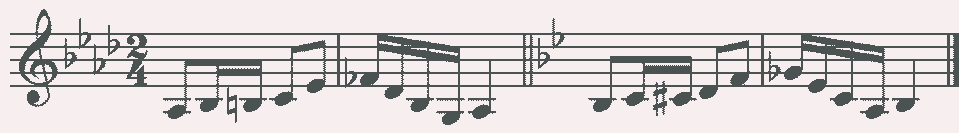 Пример 46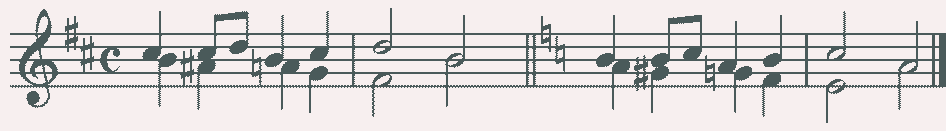 Сольфеджирование, чтение с листаРазучивание и пение с дирижированием мелодий в пройденных тональностях, включающих хроматические вспомогательные и проходящие звуки, элементы хроматической гаммы, отклонения и модуляции в родственные тональности, сопоставления одноименных тональностей, интонации пройденных интервалов и аккордов, с использованием пройденных ритмических фигур в изученных размерах. Примеры исполняются по нотам с дирижированием, а также наизусть с дирижированием.Транспонирование выученных мелодий на секунду и терцию, закрепление навыка транспонирования.Закрепление навыка чтения с листа и дирижирования. Транспонирование с листа на секунду.Пение двухголосных примеров гармонического, полифонического склада дуэтом и с собственным исполнением второго голоса на фортепиано и дирижированием.Пение выученных мелодий, песен, романсов  с собственным аккомпанементом на фортепиано по нотам.Ритмические упражненияРитмические упражнения с использованием всех пройденных длительностей и размеров, двухголосные ритмические упражнения в ансамбле и индивидуально, включающие ритмические фигуры: различные виды междутактовых и внутритактовых синкоп, залигованные ноты, различные виды триолей, паузы.Ритмические диктанты.Сольмизация выученных примеров и при чтении с листа.Слуховой анализОпределение на слух и осознание в прослушанном музыкальном построении его формы (период, предложения, фразы, секвенции, каденции, расширение, дополнение), размера, ритмических особенностей.Определение мелодических оборотов, включающих движение по звукам пройденных септаккордов, увеличенного трезвучия,  скачки на пройденные интервалы.Определение хроматических вспомогательных и проходящих звуков, фрагментов хроматической гаммы  в мелодии.Определение отклонений и модуляций в родственные тональности.Определение ладовых особенностей мелодии.Определение всех пройденных интервалов в ладу и от звука, в мелодическом и гармоническом звучании, последовательностей из интервалов в тональности  (8-10 интервалов).Пример 47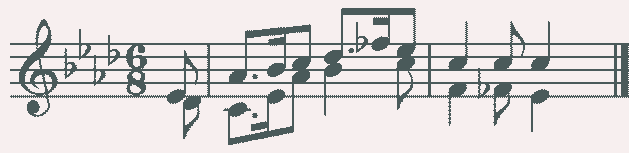 Пример 48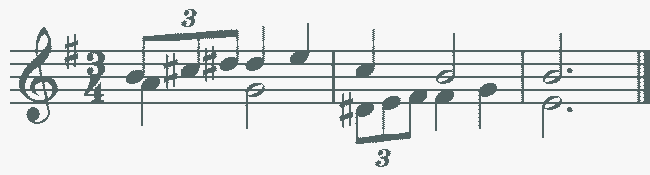 Определение всех пройденных аккордов от звука, функций аккордов в ладу, различных оборотов, последовательностей из нескольких аккордов (8-10 аккордов).Пример 49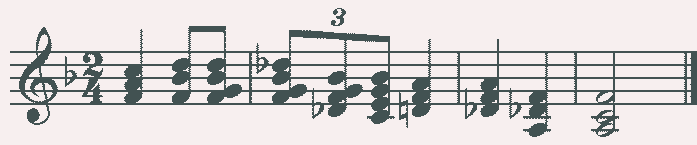 Пример 50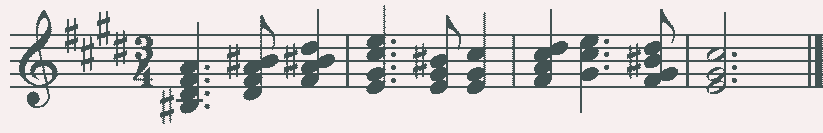 Музыкальный диктантРазличные формы устного диктанта, запись мелодий по памяти.Письменный диктант в объеме 8-10 тактов, в пройденных тональностях и размерах, включающий пройденные мелодические обороты, хроматические вспомогательные и хроматические проходящие звуки, движение по звукам пройденных аккордов, скачки на пройденные интервалы (возможны скачки шире октавы),  изученные ритмические фигуры с различными видами синкоп, триолей, залигованных нот, паузы, отклонения в тональности 1 степени родства. Возможно модулирующее построение в родственные тональности.Пример 51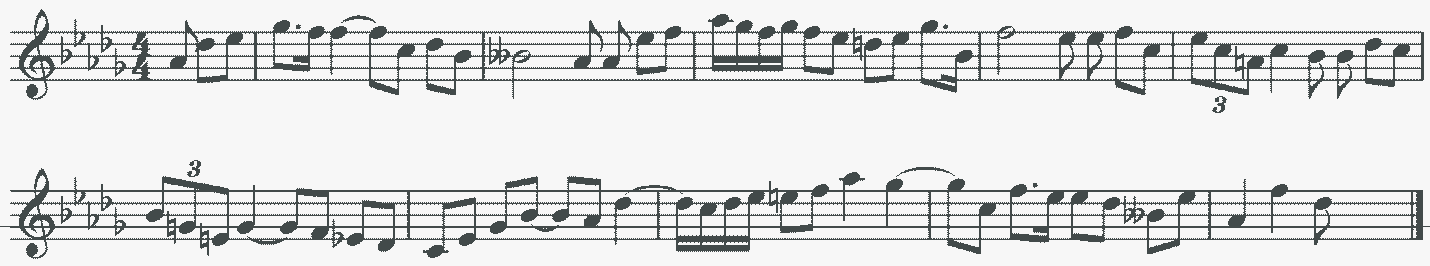 Пример 52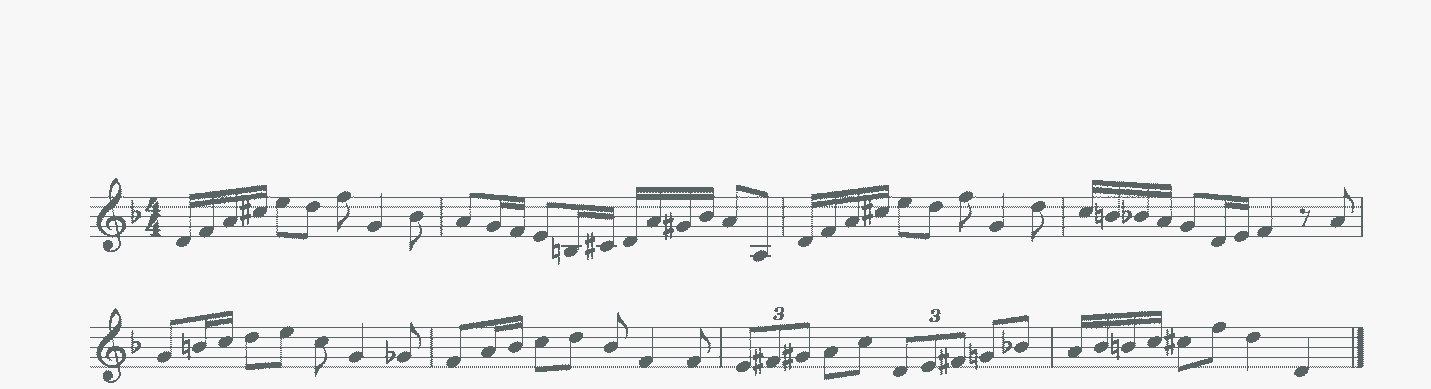 Запись несложных двухголосных диктантов (4-8 тактов), последовательности интервалов. Пример 53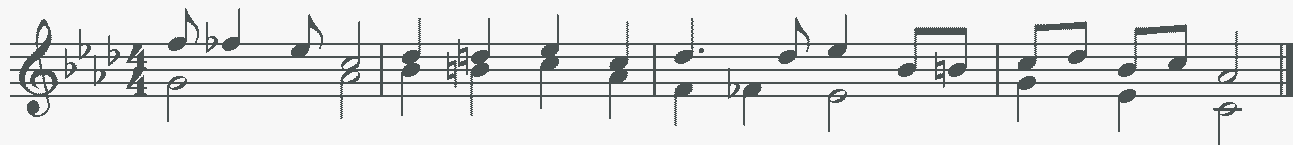 Запись аккордовых последовательностей.Творческие заданияИмпровизация и сочинение мелодий в пройденных тональностях и размерах, включающих интонации пройденных интервалов и аккордов, хроматические проходящие и вспомогательные звуки, отклонения и модуляции в тональности первой степени родства, пройденные ритмические фигуры.Импровизация и сочинение мелодий на заданный ритмический рисунок.Импровизация и сочинение мелодий различного характера, формы, жанра.Подбор подголоска к мелодии.Подбор аккомпанемента к мелодии.Сочинение и запись двухголосных построений.Сочинение и запись аккордовых последовательностей.Список рекомендуемой учебно-методической литературыУчебная литератураДрагомиров П. Учебник сольфеджио. М. «Музыка» 2010Золина Е. Домашние задания по сольфеджио 1-7 классы. М. ООО «Престо», 2007Золина Е., Синяева Л., Чустова Л. Сольфеджио. Интервалы. Аккорды. 6-8 классы. М. «Классика XXI», 2004Золина Е., Синяева Л., Чустова Л. Сольфеджио. Музыкальный синтаксис. Метроритм. 6-8 классы. М. «Классика XXI», 2004Золина Е., Синяева Л., Чустова Л. Сольфеджио. Диатоника. Лад. Хроматика. Модуляция. 6-8 классы. М. «Классика XXI», 2004Калмыков Б., Фридкин Г. Сольфеджио. Часть 1. Одноголосие. М. Музыка, 1971Калмыков Б., Фридкин Г. Сольфеджио. Часть 2.  Двухголосие. М. Музыка, 1970Ладухин Н. Одноголосное сольфеджио.Никитина Н. Сольфеджио (1-7 классы). М., 2009Островский А., Соловьев С., Шокин В. Сольфеджио. М. «Классика-XXI», 2003Панова Н. Конспекты по элементарной теории музыки. М. «Престо» 2003Рубец А. Одноголосное сольфеджиоФридкин Г. Чтение с листа на уроках сольфеджио. М., 1982Учебно-методическая литератураАлексеев Б., Блюм Д. Систематический курс музыкального диктанта. М. «Музыка», 1991Базарнова В. 100 диктантов по сольфеджио. М., 1993.Музыкальные диктанты для детской музыкальной школы (сост. Ж.Металлиди, А.Перцовская). М. СПб. «Музыка», 1995Ладухин Н. 1000 примеров музыкального диктанта. М.: «Композитор», 1993Лопатина И. Сборник диктантов. Одноголосие и двухголосие. М.: «Музыка», 1985Русяева И. Одноголосные диктанты. М., 1999Русяева И. Развитие гармонического слуха на уроках сольфеджио. М., 1993Жуковская Г., Казакова Т., Петрова А. Сборник диктантов по сольфеджио. М., 2007"Рассмотрено" педагогическим советом МБУДО ДМШ_____________________    (дата рассмотрения)"Утверждаю"директор МБУДО ДМШ Красулина О.В.____________________(подпись)____________________    (дата утверждения)ПрограммаПрограммаразрабатываетсяразрабатываетсяиутверждаетсяутверждаетсяобразовательнойобразовательнойорганизацией самостоятельно (часть 5 статьи 12) Федерального Закона РФ «Оборганизацией самостоятельно (часть 5 статьи 12) Федерального Закона РФ «Оборганизацией самостоятельно (часть 5 статьи 12) Федерального Закона РФ «Оборганизацией самостоятельно (часть 5 статьи 12) Федерального Закона РФ «Оборганизацией самостоятельно (часть 5 статьи 12) Федерального Закона РФ «Оборганизацией самостоятельно (часть 5 статьи 12) Федерального Закона РФ «Оборганизацией самостоятельно (часть 5 статьи 12) Федерального Закона РФ «Оборганизацией самостоятельно (часть 5 статьи 12) Федерального Закона РФ «Оборганизацией самостоятельно (часть 5 статьи 12) Федерального Закона РФ «ОбобразованиивРоссийскойФедерации»Федерации»сучетом«Рекомендацийпопервое–формированиеформированиеигровых второенавыковнавыковиприемов,становлениееестановлениеееисполнительскогоисполнительскогоисполнительскогоаппарата,игровых второе-развитиеразвитиепрактическихпрактическихформНаименованиепредметаКоличество учебных часов в неделюМузыкальный инструмент/сольное пение 3Сольфеджио  2Коллективное музицирование (хор, оркестр, ансамбль)2Предмет по выбору1ВСЕГО:8Оценка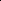 Критерии оценивания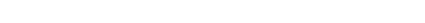 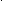 5 («отлично»)Технически качественное и художественно осмысленное исполнение, отвечающее всем требованиям на данном этапе обучения.4 («хорошо»)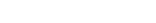 Оценка отражает грамотное исполнение с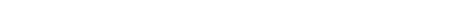 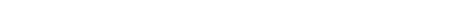 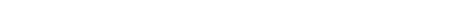 небольшими недочетами (как в техническом плане,так и в художественном).3 («удовлетвори тельно»)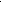 Исполнение с большим количеством недочетов, а именно: недоученный текст, слабая техническая подготовка, малохудожественная игра, отсутствие свободы игрового аппарата и т.д.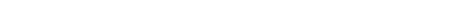 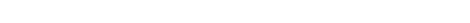 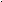 2 («неудовлетво рительно»)Комплекс серьезных недостатков, невыученный текст,отсутствие домашней работы, а также плохаяпосещаемость аудиторных занятий.Оценка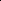 ОценкаКритерии оценивания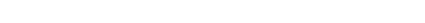 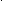 5 («отлично»)5 («отлично»)вокально-интонационные навыки:- чистота интонации;- ритмическая точность;- владение навыками пения с листа;ритмические навыки:-владение навыками вычленения, осмысления и исполнения метроритмических соотношений в изучаемых произведениях; слуховой анализ и музыкальный диктант:-владение навыками осмысленного слухового восприятия законченных музыкальных построений и отдельных элементов музыкальной речи; теоретические знания по музыкальной грамоте и элементарной теории музыки в соответствии с программными требованиями.4 («хорошо»)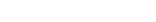 4 («хорошо»)вокально-интонационные навыки:- не достаточно чистая интонация;- не достаточная ритмическая точность;ритмические навыки:-владение навыками вычленения, осмысления и исполнения метроритмических соотношений в изучаемых произведениях; слуховой анализ и музыкальный диктант: - владение навыками осмысленного слухового восприятия законченных музыкальных построений и отдельных элементов музыкальной речи; -недостаточное владение навыками записи прослушанных ритмических и мелодических построений и отдельных элементов музыкальной речи;творческие навыки: - умение самостоятельно применять полученные знания и умения в творческой деятельности; теоретические знания по музыкальной грамоте и элементарной теории музыки в соответствии с программными требованиями.3 («удовлетвори тельно»)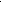 3 («удовлетвори тельно»)вокально-интонационные навыки: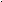 - нечистая интонация;- недостаточная ритмическая точность;- синтаксическая осмысленность фразировки;- недостаточная выразительность исполнения;- слабое владение навыками пения с листа;ритмические навыки:- слабое владение навыками вычленения, осмысления и исполнения метроритмических соотношений в изучаемых произведениях; слуховой анализ и музыкальный диктант:- слабое владение навыками осмысленного слухового восприятия законченных музыкальных построений и отдельных элементов музыкальной речи; - слабое владение навыками записи прослушанных ритмических и мелодических построений и отдельных элементов музыкальной речи;2 («неудовлетво рительно»)2 («неудовлетво рительно»)вокально-интонационные навыки:- нечистая интонация;- ритмическая неточность;- отсутствие синтаксической осмысленности фразировки;- невыразительное исполнение;- отсутствие навыков пения с листа;ритмические навыки:- отсутствие навыков вычленения, осмысления и исполнения метроритмических соотношений в изучаемых произведениях; слуховой анализ и музыкальный диктант:- отсутствие навыков осмысленного слухового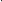 восприятия законченных музыкальных построений и отдельных элементов музыкальной речи; - отсутствие навыков записи прослушанных ритмических и мелодических построений и отдельных элементов музыкальной речи;обучающийся в процессе зачета допускает существенные погрешности в теории и показывает частичное владение практическими навыками.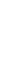 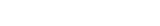 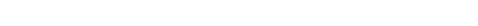 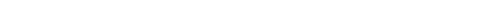 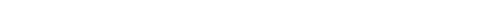 обучающийся в процессе зачета допускает существенные погрешности в теории и показывает частичное владение практическими навыками.обучающийся в процессе зачета допускает существенные погрешности в теории и показывает частичное владение практическими навыками.2 (неудовлетвори тельно)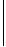 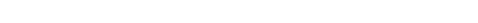 2 (неудовлетвори тельно)2 (неудовлетвори тельно)уменийинавыковобучающихся,предоставлениевозможностиюнымисполнителям при публичном выступлении учиться владеть собой, воспитыватьисполнителям при публичном выступлении учиться владеть собой, воспитыватьисполнителям при публичном выступлении учиться владеть собой, воспитыватьисполнителям при публичном выступлении учиться владеть собой, воспитыватьисполнителям при публичном выступлении учиться владеть собой, воспитыватьисполнителям при публичном выступлении учиться владеть собой, воспитыватьисполнителям при публичном выступлении учиться владеть собой, воспитыватьответственность при выходе на сцену.ответственность при выходе на сцену.ответственность при выходе на сцену.ответственность при выходе на сцену.-организация содержательного досуга.организация содержательного досуга.организация содержательного досуга.Алексеев А.  Методика обучения игре на фортепиано. - М., 1961.Бейлина С.  В классе профессора В.Х. Разумовской. - Л., 1982.Бейрюмова Л.Г.  Обучение навыкам подбора аккомпанемента на фортепиано. М.,1993.Беркман Т.Л.  Индивидуальное обучение музыке.Бородин Б.Б.  Прелюдии  Д. Шостаковича.Браудо И.  Об изучении клавирных сочинений Баха в музыкальной школе. - М.,2004.Гинсбург Л.С.  О работе над музыкальным произведением. - М., 1953.Гофман И.  Фортепианная игра. - М., 1998.Кинг Палмер.  Фортепиано. - Минск, 2003.Кременштейн Б.  Педагогика Г.Г. Нейгауз. - М., 1984.Либерман Е.  Работа над фортепианной техникой. - М., 1985.Либерман Е.  Фортепианые сонаты Бетховена. - М., 1996.Мазель В.  Музыкант и его руки. - С-П., 2003.Мастера Советской пианистический школы. - М., 1961.Милич Б.  Воспитание ученика - пианиста. - Киев, 1977.Натансон В.  Вопросы фортепианной педагогики. - М., 1976.Натансон В.  Вопросы фортепианной педагогики. - М., 1979.Нейгауз Г.  Об искусстве фортепианной игры. - М., 1982.Носина В.Б.  Символика музыки И.С.Баха. - Тамбов, 1993.Осипенко С.И.   Чайковский П.И. "Времена года". - Краснодар, 1991.Осипенко С.И.  О некоторых аспектах пальцевой техники пианиста. –          Краснодар, 1999.Светозарова Н., Кременштейн Б.  Педализация в процессе обучения игрена фортепиано. - М., 2001.Смирнов М.  Русская фортепианная музыка. - М., 1983.Смирнова Т.И.  Фортепиано. Интенсивный курс. Методические рекомендации.- М., 1992.Терентьева Н.  Карл Черни и его этюды. - С-П., 1999.Тимакин Е.М.  Навыки координации в развитии пианистов. - М., 1994.Толстых Н.П.  Фортепианные сочинения французских композиторов. - М., 1976.Тургенева Э.  Организация учебного процесса в младших лассах.Цуккерман В.  Анализ музыкальных произведений. - М., 1983.Цыпин Г.М.  Обучение игре на фортепиано. - М., 1984.Шмидт - Шкловская А.  О воспитании пианистических навыков. - Л., 1971.Щапов А.П.  Фортепианный урок в музыкальной школе и училище. - М., 2002.